Charles Ramsey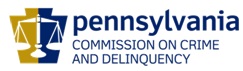 ChairmanDerin Myers Acting Executive DirectorOVS NewsletterAugust 1, 2018In this Issue... NOW OPEN: Victims Of Crime Act (VOCA) Funding OpportunitiesMark Your Calendars:  Funding Announcements For RASA/VOJO Coming Soon!OVC Funding OpportunitiesOctober Foundational Academy Registration To Open Wednesday, August 1st!Victims Compensation Assistance Program Online TrainingsRoute 91 Harvest Festival Victims Of Crime Program Application Deadline Quickly ApproachingHospitals Gear Up For New Diagnosis: Human TraffickingCriminalizing Homelessness Doesn’t WorkIt's My Prerogative: Consent and Healthy Sexuality For People With Disabilities WebinarPCAR: Enhancing Language Access: A Culturally Responsive Approach2018 National Institute For The Prosecution Of Elder AbusePDAA Crossing Bridges Training – PostponedAttention All Law Enforcement, Prosecutors, Social Workers, And Victim Service Providers!Webinar Announcement: Public Trust: Confronting Law Enforcement Sexual Misconduct In The #MeToo EraNew Restitution Training Available!Center For Victim Research: CVR Pre-Institute TrainingPDAI Victim Services TrainingsKeystone Crisis Intervention Team: Death Notification TrainingSave The Date: Eighth Annual Domestic Violence SymposiumBWJP: Training OpportunitiesSave The Date: PCADV’s Progress Through Unity ConferenceScholarships Available For 2018 National Victim Service ConferencesNew Program HighlightsUpcoming Events WebEx Online Trainings Available
Compensation Related: Basic, Advanced-Counseling, Transportation Expenses, Restitution and much more!Credits towards VOCA/RASA/VOJO training requirements are available for all sessions (unless indicated otherwise in the session description).  To receive training credits:  1) you must be logged into the session and 2) the WebEx application must be on your computer for the entire duration of the session.  As the OVS recognizes that emergencies may arise and you may not be able to attend the entire session, there is no prohibition against attending part of a session (although training credits will not be given in that instance).Training/Networking OpportunitiesAdditional RASA/VOJO/VOCA Approved TrainingReturn to top NOW OPEN: Victims Of Crime Act (VOCA) Funding OpportunitiesVictims of Crime Act (VOCA) Funding 2019-2021:The Office of Victims’ Services has released two VOCA Funding Announcements totaling $69M.  These announcements are for the funding period of April 1, 2019 - September 30, 2021. Programs have between six to eight weeks to complete their applications.  The Non-Competitive VOCA funding announcement totaling $23M is available as an allocation to existing VOCA grantees to increase organizational capacity and infrastructure. Each agency's allocation will be based on that agency's proportionate share of the total amount of VOCA funds currently awarded.  This announcement is open to all current VOCA recipients from the following three funding solicitations: 2016-2019 VOCA Non-Competitive, 2016-2019 VOCA Competitive #1, and 2018-2020 VOCA Competitive #2.   Please Note: this announcement does not serve as continued funding for the 2016-2019 VOCA Non-Competitive Funding scheduled to end June 30, 2019.  Funding for current non-competitive VOCA recipients set to end on June 30, 2019 will be discussed at the Victims’ Services Advisory Committee (VSAC) scheduled for August 2018.  Once approved by VSAC, OVS will notify current recipients and provide programs with next steps.    The Competitive VOCA Funding Announcement totaling $46M is available to both new and existing programs on a strictly competitive basis. These funds are not subject to individual county allocations, but will be apportioned with 75% ($34.5M) being made available to urban counties and 25% ($11.5M) to rural counties, as designated by the U.S. Census Bureau.  VSAC has identified twelve priority area that will receive a scoring preference. Those priority preferences include:Emergency Shelter & HousingAccess to Telehealth ServicesTransportationElderlyLGBTQPeople of ColorVictims with DisabilitiesImmigrantsVictims with Limited English Proficiency (LEP)Victims of Financial CrimesChildrenHomeless VictimsAddressing the unmet needs of your community and establishing or showing established community partnerships are essential elements of a successful competitive application.  If you intend to apply, OVS recommends you begin working on your application as soon as possible. NOTE: This $69 million in VOCA funding should not be considered sustainable past the end of grant period, September 30, 2021.  VOCA applicants under these two July 2018 funding opportunities should strongly consider projects that will not need sustained VOCA funding long-term, in the event the federal VOCA funding allocation to Pennsylvania is reduced in the out-years.For all upcoming grant opportunities at PCCD (including RASA/VOJO and VOCA) you may also Sign-Up to Subscribe for Grant Opportunity Emails.  Thank you.Return to top Mark Your Calendars:  Funding Announcements For RASA/VOJO Coming Soon! Rights and Services Act/Victims of Juvenile Offenders (RASA/VOJO) Funding for 2019-2020:OVS staff are developing a RASA/VOJO Funding Announcement for release mid to late August 2018.  RASA/VOJO programs will have eight weeks to complete their applications.  This announcement is for the funding period of January 1, 2019 - December 31, 2020. **Please note that program designation for RASA/VOJO (which funds procedural services mandated by the PA Crime Victims Act, PA Juvenile Act and/or the PA Rules of Juvenile Court Procedure) are made by each county’s District Attorney in consultation with the Chief Juvenile Probation Officer.When the RASA/VOJO announcement is formally released, notice will be provided in several ways, including the OVS Newsletter, PCCD’s website, emails to current project contacts, etc.  For all upcoming grant opportunities at PCCD (including RASA/VOJO and VOCA) you may also Sign-Up to Subscribe for Grant Opportunity Emails.  Thank you.Return to top OVC Funding OpportunitiesPlease click here to view all opportunities. Return to top October Foundational Academy Registration To Open Wednesday, August 1st!Foundational Academy Training for New Victim AdvocatesOctober 17-19, 2018Hyatt Place State College219 W. Beaver Ave.State College, PA 16801Who Should Attend?This training is designed to provide a solid foundation for all new staff who provide services to victims at PCCD funded Victim Service Programs.  New advocates are required to attend/complete the Foundational Academy Training (classroom and online component) if they:Are providing the Prosecutor’s or Chief Juvenile Probation Officer’s responsibilities/victim services under the Crime Victims Act – all RASA and VOJO funded programs;Are providing victim services at VOCA funded programs not affiliated with State Coalitions;Are providing victim services at VOCA funded programs who serve victims of “Other” Crimes.  Course Information:  There are important skills that all Victim Advocates need to have in order to provide the best services possible to those victims and survivors you work with every day.  Some of the topics that will be covered in this training are:  Your Role as a Victim Advocate, PCCD Program Standards, Confidentiality, Ethics, the Victims Compensation Assistance Program (VCAP), Diversity and Special Populations, the Criminal Justice System, and more.  Don’t miss this great opportunity!Please click here to register.If you have any questions regarding the Foundational Academy, please contact Jennifer L. Feicht, Victim/Witness TTA Consultant at jfeicht@embarqmail.com or (724) 679-7280.  If you have any training questions in general, please contact Maria Katulis (PCCD) at mkatulis@pa.gov or (717) 265-8741.Return to top Victims Compensation Assistance Program Online Trainings  The following trainings will be held on August 7, 2018 Basic Compensation - 10:00 a.m. – 12:00 p.m. Click here to register. Myths of Compensation - 1:00 p.m. – 2:00 p.m. Click here to register. The following training will be held on August 21, 2018 Funeral & Burial Expenses Clinic – 9:30 a.m. – 10:30 a.m. Click here to register.  Loss of Earnings Clinic - 11:00 a.m. – 12:00 p.m. Click here to register. DAVE WebEx trainings All trainings count towards 1 hour of the required RASA/VOCA/VOJO training hours, except Basic Compensation which counts towards 2 and DAVE training which counts towards 2.15.Return to topRoute 91 Harvest Festival Victims Of Crime Program Application Deadline Quickly ApproachingSurvivors of the Shooting are Encouraged to Register Before October 1, 2018It has been 9 months since the Route 91 Harvest Festival shooting in Las Vegas, Nevada on October 1, 2017.  The State of Nevada is continuing their national outreach effort to ensure that everyone in attendance know how to apply to the Nevada Victims of Crime Program for current or future out-of-pocket expenses resulting from the event.  As of June 2018, the Nevada Victims of Crime Program had received 4,547applications from survivors within and outside the United States.  79% of those who purchased tickets still have yet to apply.  If you know anyone who was present at Route 91 Harvest Festival shooting, please encourage them to visit VegasStrongRC.org and apply.Funds from the program may help reimburse survivors for out-of-pocket expenses resulting from the crime such as medical bills or counseling co-pays not covered by insurance.  Even if you don’t have any eligible expenses now, survivors are encouraged to apply for the program before the deadline in case they incur future expenses that may be covered by the program.  You may apply by visiting the Vegas Strong Resiliency Center at VegasStrongRC.org for information. You may also email the center at vegasstrongresiliencycenter@clarkcountynv.gov or call 1-833-299-2433. The Vegas Strong Resiliency Center serves as a free, one-stop resource and referral hub for anyone affected by 1 October including survivors, family members of victims, responders and anyone dealing with effects from the attack including hotel workers, taxi cab drivers or bystanders who tried to help victims.  Information about the center and an online intake form are posted at https://vegasstrongrc.org/.  The center also has a Facebook page at https://www.facebook.com/VegasStrongResiliencyCenter/.Partnering agencies represented on site at the Resiliency Center include Clark County’s Department of Social Service, the Legal Aide Center of Southern Nevada, the Nevada Victims of Crime Program, Nevada Division of Child and Family Services, Cark County Department of Family Services, Southern Nevada Adult Mental Health Services, and the LVMPD Victims Services. The Vegas Strong Resiliency Center opened on October 23, 2017, to provide ongoing support to those affected by the 1 October shooting. Since the Resiliency Center opened, it has served more than 6,000 people.  Services include victim advocacy and support, grief counseling and spiritual care referrals, and technical assistance accessing online resources including FBI Victim Assistance Services for claiming personal items left behind at the 1 October concert venue.Return to topHospitals Gear Up For New Diagnosis: Human Trafficking The woman arrived at the emergency department at Huntington Hospital on New York's Long Island after she was hit by her boyfriend during an argument. Her situation raised concerns among the medical staff, which had recently been trained to be on the lookout for signs of sex trafficking.An undocumented immigrant from El Salvador, she worked at a local cantina frequented by immigrants. Her job was to get patrons drinks and to dance with them, but many workers in those jobs are expected to offer sex, too. Her boyfriend didn't want her to work there, and that led to the fight, one doctor recalled. As part of the intake process, the emergency staff asked the 36-year-old woman a series of questions about whether she'd ever had sex for money, or whether she had to give someone else part of what she earns, among other things. The screening questions were part of a new program at Northwell Health, a 23-hospital system in the New York metro area that includes Huntington Hospital, to train staff and provide them with tools to identify and support victims of human trafficking. Please click here to read more. Return to topCriminalizing Homelessness Doesn’t WorkIncreasingly, local laws punish Americans who are homeless. By severely restricting or even barring the ability to engage in necessary, life-sustaining activities in public, like sitting, standing, sleeping, or asking for help, even when there’s no reasonable alternative, these laws are essentially persecuting homeless men, women, and children. As law professors who study how laws can make homelessness better or worse, we encourage cities, suburbs and towns to avoid punishing people who live in public and have nowhere else to go. One big reason: These “anti-vagrancy laws” are counterproductive because they make it harder to escape homelessness. Please click here to read more. Return to topIt's My Prerogative: Consent and Healthy Sexuality For People With Disabilities WebinarPeople with disabilities, particularly developmental disabilities, are more likely to experience sexual violence than people without disabilities. Unfortunately, people with developmental disabilities are also less likely to receive information about healthy sexuality and how to identify violence in their sexual encounters. This lack of information contributes to a lack of safety and autonomy. Sexual self-advocacy ensures that people with developmental disabilities understand safe and healthy sexual relationships and the issues associated with safe relationships, particularly consent. This webinar will review the need for sexuality education for people with disabilities, issues around consent to sex for people with disabilities, how to talk to people with disabilities about consent, and resources for discussing sexuality with people with disabilities with the ultimate goal of promoting safe and autonomous sexual relationships. August 21, 20182:00 – 3:30 p.m. ESTPlease click here to register. Registration closes two weeks before the webinar date. Return to topPCAR: Enhancing Language Access: A Culturally Responsive ApproachQ&A Session: Developing an Effective Language Access PlanAugust 6, 20182:00 – 3:30 p.m. This Q & A session is to address concerns and questions participants may have from prior webinars presented in this series, as well as to address any challenges participants may be encountering in developing, enhancing, implementing or monitoring their organizational language access plan. Please click here to register.Please note: All VOCA-funded programs are required to have a language access plan. PCCD encourages all programs to participate in this webinar if they have not developed a language access plan. Return to top2018 National Institute For The Prosecution Of Elder AbuseThe 2018 National Institute for the Prosecution of Elder Abuse (NIPEA) is planned to be held August 7-10 in Philadelphia, PA. This is a three-and-one-half-day course designed to challenge prosecutors to reevaluate their approach to prosecuting elder abuse cases. Participants receive training on the dynamics of elder abuse as well as practical skills to successfully prosecute these cases. 

Please contact Ann Laatsch, NCALL Justice System Coordinator, at alaatsch@ncall.us to register.Return to topPDAA Crossing Bridges Training – PostponedPlease note: This training is being postponed until late September. Please stay tuned for further details. Most of us have heard about or have read various yet sometimes confusing descriptions of “restorative practices”. This is your opportunity to eliminate the confusion between the models, such as: restorative group conferencing, family group decision making, family group conferencing, circles, victim impact panels, victim impact statements or victim-offender conferencing/mediation.  This training session will provide each participant with an overview of restorative practices and discern the strengths and differences of the various restorative practice models. The participants will learn what these practices look like and better understand how these practices reflect the intent of the juvenile justice goal for holding juvenile offenders’ accountability and increasing victim satisfaction.Camp Hill Giant Community Center3301 Trindle RoadCamp Hill, PA 17011This 1-day training will: Introduce various restorative practices; Provide an understanding of the best practices of restorative justice; Clearly delineate the definitions, differences and similarities of restorative practices, and Provide the opportunity to experience several restorative practices step by step through role play that will outline a preliminary scheme for program replication for those who are interested. *This training qualifies for 6 training hours through PCCDReturn to topAttention All Law Enforcement, Prosecutors, Social Workers, And Victim Service Providers!Following the Evidence in Child Exploitation CasesThis FREE 2-day training will focus on going beyond a child’s word and seeking evidence to corroborate a child’s statement. Various members of the multidisciplinary team, such as law enforcement, child protective services, and forensic interviewers may gather different or differing information. You will focus on evaluating evidentiary findings through crime scene images, interviews and case studies, and highlight the importance of working cooperatively with other disciplines for the benefit of child victims and the prosecution of offenders. Understand multidisciplinary team members’ roles and responsibilities for protecting child victims and offender prosecution.August 9-10, 20188:30 a.m. – 4:30 p.m.Penn State University Health & Wellness Conference Room, Suite 201200 University DriveSchuylkill Haven, PA 17972Topics to be covered during this 2-day training include:From First Responder to Prosecution: The MDT Approach in Child Maltreatment CasesDynamics of Fictionalization and EvidenceInterview & Investigation TechniquesPlease click here to learn more and to register.Return to topWebinar Announcement: Public Trust: Confronting Law Enforcement Sexual Misconduct In The #MeToo EraAugust 14, 20181:00 p.m. ETThrough an examination of case studies, after-action reviews, and the emerging national demand for increased accountability for all forms of sexual misconduct, this webinar will encourage courageous conversations and inspire proactive leadership strategies to address and prevent law enforcement sexual misconduct.The overwhelming majority of those who serve in the noble profession of law enforcement are professionals that uphold their oath of office. However, sexual misconduct and predatory behavior by law enforcement officers and its impact on victims and the public trust cannot be ignored. 
At the conclusion of this webinar, participants will be better able to:Enhance public trust and improve responsiveness to the emerging national demand for prevention and accountability for sexual harassment, sexual assault, and sexual misconduct. Broadly define law enforcement sexual misconduct to assist in addressing the wide range of behaviors that can include both criminal and non-criminal conduct. Examine law enforcement sexual misconduct case studies and identify possible early warning signs that could escalate to law enforcement sexual misconduct. Identify promising practices for prevention, supervision, and accountability to include an assessment for a law enforcement sexual misconduct policy and code of conduct standard. Please click here to register. Return to topNew Restitution Training Available!Here is your chance to learn new techniques, important restitution updates, solutions to common issues, case law, and to collaborate with a restitution consultant with 15 years’ experience and with victim advocates from other counties. August 23, 2018 / 8:30 a.m. – 4:00 p.m.Camp Hill Giant Community Center3301 Trindle RoadCamp Hill, PA 17011Cost: $25.00You should bring:Real issues that often arise within your work process.Any information that you feel would be beneficial to victim advocates in other counties. Any and all of your questions.While including a restitution overview and other general restitution information, this training will also focus on day-to-day work, specific issues, and the minutia of assessing restitution on cases. Come willing to both collaborate with others and be open to what others have to share with you.Please email the trainer at AJS@RestitutionConsulting.com with any topics you would like to request be included. Please click here to register. *This training qualifies for 6 training hours through PCCD. Return to topCenter For Victim Research: CVR Pre-Institute TrainingCenter for Victim Research is very pleased to announce its first in-person training for researchers and practitioners: the CVR Pre-Institute Training on September 4, 2018, occurring the day before the National Center for Victims of Crime’s annual National Training Institute! This training will be an excellent opportunity for members of the field to come together and bridge the gap between researchers and practitioners in sessions heavily focused on research principles and how collaborative work can benefit the victims we serve. September 4, 201812:15 – 5:15 p.m.Caribe Royale Orlando Orlando, FloridaTo register for this no-cost opportunity, please email researchliaison@victimresearch.org and reference the CVR Pre-institute Training. This intimate event has only 50 seats available, so don’t wait to register! To view the agenda, please click here. Return to topPDAI Victim Services TrainingsBridge Out of PovertySeptember 19, 2018 / November 7, 2018AM and PM sessionsPhiladelphia area, location to be determinedOver 1.5 million Pennsylvanians live in poverty. If you serve individuals and families that live in poverty, this training will help you gain a deeper understanding of general of generational and societal elements that contribute to the life and impact of poverty. Participants will engage in a variety of scenario-based exercises to gain insight into what it is like to live in poverty. Additionally, this training will provide strategies to increase outcomes for those experiencing the challenges of poverty. This training will: o Define poverty; o Identify and describe various factors that contribute to poverty; o Identify the “hidden rules” of poverty; o Develop strategies for building bridges out of poverty. Victim Services Foundational Academy October 17-19, 2018The Hyatt Hotel, State College, PAReturn to topKeystone Crisis Intervention Team: Death Notification TrainingDeath Notification can be part of anyone's job. It is not a fun task, but one that is so important to the survivors' healing. In this training, you will learn best practices in Death Notification as well as possible reactions by survivors and how to help.September 24, 30189:30 a.m. – 4:30 p.m.Bucks County Public Safety Training Center1760 S. Easton RoadDoylestown, PA 18901Who?  First Responders, Law Enforcement, Emergency Management, Victim Services, Spiritual Care Providers, Volunteers and anyone who may have to deliver a death notificationPlease click here to register. Training is provided free of cost. Return to topSave The Date: Eighth Annual Domestic Violence SymposiumThis free, half-day symposium also will include a panel discussion with experts and advocates who will examine these issues from a variety of experiences and expertise. October 2, 20189:30 a.m. – 12:30 p.m.Cabrini University, Grace Hall610 King of Prussia RoadRadnor, PA 19087-3698Please click here to learn more and to register. Return to topBWJP: Training OpportunitiesVeterans and Domestic Violence: Improving Safety, Accountability, and InterventionOctober 15-16, 2018 / Jacksonville, FLBWJP will present a free two-day training on military and veteran-related domestic violence and best practices for screening, assessment, and intervention. This training is tailored to those individuals who work in and with criminal courts that have military and veteran defendants and, particularly, Veterans Treatment Court staff, domestic violence court staff, and community-based victim advocates. 
 
Topics addressed during this training will include Screening; Risk & Risk Assessment; Contextual Analysis; Intersection of Co-occurring Conditions & Domestic Violence; Victims and Victim Advocates; Pretrial and Probation Supervision; Firearms and Domestic Violence-related Prohibitions; Offender Intervention Programs; and Veterans Health Administration Services.
 
Please click here to learn more and to request to attend. Requests to attend this training will be honored in the order they are received. Return to topSave The Date: PCADV’s Progress Through Unity ConferenceWhen: October 24-26, 2018Where: Eden Resort, Lancaster, PAThe Pennsylvania Coalition Against Domestic Violence (PCADV) seeks proposals for “Progress Through Unity,” our biennial statewide conference. This year, the theme of our conference focuses on collectively creating and sustaining healthy communities. Since celebrating PCADV’s 40th anniversary in 2016, we realize the need for progression and innovation in domestic violence advocacy and prevention work. Using the tracks of Safe, Healthy, Inclusive, and Just, we are in search of new and progressive workshops that address community conditions, norms and root factors in efforts to end and prevent domestic violence. For additional information, please click here.   Return to top Scholarships Available For 2018 National Victim Service ConferencesThe Pennsylvania District Attorneys Institute (PDAI) is pleased to announce the availability of funding for scholarships to attend eligible national victim service conferences.  This funding is made available through a grant awarded to PDAI by the Pennsylvania Commission on Crime and Delinquency (PCCD) for subsidizing the costs associated with attending these training conferences.  These costs may include registration fees, per diem (for food), and reasonable transportation and lodging expenses.  The scholarships are only available to victim service professionals to attend any national conference focused on victim service training.  To qualify, the applicant’s entire job focus must be on providing support, information, and assistance to victims.  Any eligible conference must be completed within the 2018 calendar year.  Only one person per agency can receive a scholarship and only after providing a sufficient justification of need.  Recipients are selected based upon the information provided in the application, the number of scholarships previously awarded, and remaining available funding. To view the Scholarship Application, please click here. Return to top New Program Highlights If your program is offering new or extended services, or implementing new initiatives that you would like to highlight, please submit your news article to Heather Hewitt at hhewitt@pa.gov. Return to top The next OVS Newsletter will be published on Wednesday, August 15, 2018.  If you would like any training events, fundraisers, or notable news published in this newsletter, please submit them to Heather Hewitt at hhewitt@pa.gov by Wednesday, August 8, 2018.
You have signed up to receive the OVS Newsletter from the Office of Victims' Services.  This newsletter will be sent to you on a biweekly basis via email.  If your email address changes or you would like to be removed from the OVS Newsletter distribution list, please contact Heather Hewitt at (717) 265-8730 or via email at hhewitt@pa.gov.Pennsylvania’s Office of Victims’ Services  |  3101 North Front Street  |  Harrisburg, PA  17110 |  (717) 783-0551www.pccd.pa.gov PA Crime Victims Websitewww.pcv.pccd.pa.govTwitter: @PaCrimmCom 